Publicado en Barcelona Capital el 06/06/2016 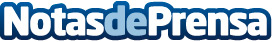 Cerrajería BCN 24H: 9 Consejos para evitar los robos en viviendas durante el veranoDurante la época de verano se producen más de 145 robos diarios en Barcelona solamente en la capital, lo que es un índice realmente muy alto, y no debemos quedarnos a merced de los cacos con la cabeza llena de preocupaciones al salir de casa. Por eso, los Cerrajeros Barcelona 24 Horas dan una serie de consejos sobre algunas acciones que pueden asegurar una casa cuando se sale de vacacionesDatos de contacto:Cerrajería BCN 24H932 222 839 / 637 35Nota de prensa publicada en: https://www.notasdeprensa.es/cerrajeria-bcn-24h-9-consejos-para-evitar-los_1 Categorias: Inmobiliaria Viaje Sociedad Cataluña Turismo Seguros http://www.notasdeprensa.es